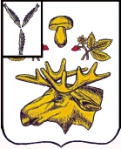 АДМИНИСТРАЦИЯ Базарно-Карабулакского МУНИЦИПАЛЬНОГО районаСаратовской областипостановление  От ____17.02.2022___ 		                                                      № __164__  р.п. Базарный КарабулакОб утверждении формы проверочного листа(список контрольных вопросов) при проведениимуниципального земельного контроляна территории Базарно-Карабулакского муниципального района В соответствии с Федеральным законом от 06.10.2003г. № 131-ФЗ «Об общих принципах организации местного самоуправления в Российской Федерации», Федеральным законом от 31 июля 2020 №  248-ФЗ «О государственном контроле (надзоре) и муниципальном контроле в Российской Федерации», Постановлением Правительства Российской Федерации от 27.10.2021г. № 1844  "Об утверждении требований к разработке, содержанию, общественному обсуждению проектов форм проверочных листов, утверждению, применению, актуализации форм проверочных листов, а также случаев обязательного применения проверочных листов» руководствуясь Уставом Базарно-Карабулакского муниципального района, администрация района  ПОСТАНОВЛЯЕТ:1. Утвердить формы проверочных листов (списков контрольных вопросов) при проведении муниципального земельного контроля на территории Базарно-Карабулакского муниципального района согласно приложению  к настоящему постановлению.2. Настоящее постановление разместить на официальном сайте администрации Базарно-Карабулакского муниципального района в информационно-телекоммуникационной сети «Интернет».      3. Контроль исполнения настоящего постановления возложить на первого заместителя главы администрации Базарно-Карабулакского района Будеева И.А.Глава муниципального района                                                                  О.А.ЧумбаевКопия верна: Заведующий сектором	делопроизводства и кадровой работы                                                       С.Е. Павлова